Программа профессиональной переподготовки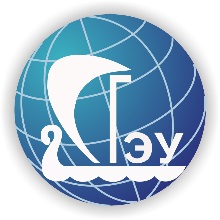 «Экономическая безопасность»Обучение с 07 февраля 2024г. по 19 июня 2024г.!Цель обучения – подготовка квалифицированных специалистов, обладающих профессиональными компетенциями, необходимыми для выполнения нового вида профессиональной деятельности в сфере экономической безопасности.Программа предназначена для: лиц, желающих приобрести новые компетенции для ведения нового вида профессиональной деятельности в сфере экономической безопасности, а также специалистов, готовых расширить, обновить или подтвердить свои профессиональные знания и навыки.Программа включает весь комплекс знаний, необходимый для работы в:государственных и негосударственных структурах, осуществляющих свою деятельность в сфере экономики РФ;экономических, финансовых, бухгалтерских, аудиторских службах фирм и предприятий, банков, страховых, инвестиционных  и  туристических организаций;информационно-аналитических отделах государственных и коммерческих компаний, обеспечивающих финансовую и экономическую безопасность предприятия, занимающихся сбором и обработкой информации о рыночной конъюнктуре и технологиях производства и т.п.Категории обучающихся: лица, имеющие высшее образование или среднее профессиональное образование.Объем учебных часов: 540. Форма обучения: без отрыва от производства.Занятия проходят: понедельник и среда (17.30-20.30), суббота (10.00-16.00).Место проведения: г. Самара, ул. Советской Армии, 141.Центр делового образования, кабинет 326. Тел.8 - 846-933-87-77.Стоимость обучения: 61 000 руб. с человека ( при очной форме обучения) и 22 200 руб. (при очно-заочной форме обучения с использованием ДОТ).По окончании: после успешного прохождения итогового экзамена (в форме тестирования) каждый слушатель получит диплом о профессиональной переподготовке установленного образца.Программа  «Экономическая безопасность» включает следующие дисциплины (модули):Мы работаем для Вас! Ждем ваших заявок!dpbo@sseu.ruНаименование разделов, дисциплин (модулей)Общая трудоемкость, часНаименование разделов, дисциплин (модулей)Общая трудоемкость, часЭкономическая безопасность 59Учетно-аналитическое обеспечениев управлении государственными закупками94Комплексный АХД  предприятия50Бухгалтерский учет и отчетность59Экономика предприятия  59Налогообложение предприятия43Финансовый  мониторинг экономических структур 39Правовое регулирование экономической безопасности  43Судебно-экономическая экспертиза 34Информационные системы в экономической безопасности35Подготовка к итоговому экзамену и итоговый экзамен в форме тестирования25ИТОГО:540